     	                     Coaching Application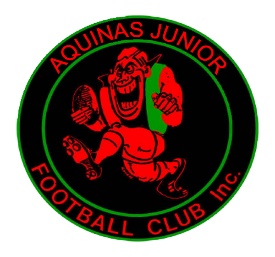 Level  1 Coaching Qualification and Working with Children Check:League and Club Rules require coaches to have  A Level  1 coaching qualification or in receipt of a Level 1 coaching qualification by      May 31 in the year that they are coaching (NB the Club will pay the fees for attending a      Level  1 course). A valid working with children check prior to the commencement of pre-season training      and for the duration of the season.For queries please contact Barry Jess (President)-  0418314849 or Gavan Harkin (Vice President)- 0419 117652  Applicant’s Signature       __________________________    Date ___/____/__________ Applicant NameAddress: Telephone: : e-mail: Position (s) Applied for: Qualifications:  Experience: Supporting Statement:How will you retain and attract players to Aquinas?How will you develop the            team?Describe your proposed game style.Indicate your nominated support team (ie; Assistant, Runner, Trainer)Do you have future aspirations at Aquinas beyond coaching 